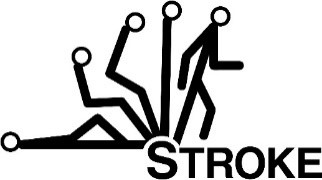 Strokeföreningen SödertörnVal till styrelsen 2021Omval Olof Persson, ordförande, omval ett årElla Carlsson, kassör, omval två årClaus Trolle, ledamot, omval två årLena Tjärnström, ledamot, omval två årKjell Larsson, ersättare, omval ett årInger Cederblad-Vestlund, revisor, omval ett årVakant, revisor, omval ett årKvarstårKrister Borg, ledamotAnders Tillgren, ledamotMaud Tillgren, ledamot